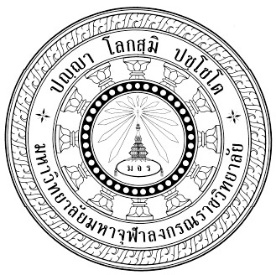 การพัฒนาคุณภาพชีวิตเชิงพุทธของผู้เกษียณอายุการปฏิบัติงานจากกรมชลประทานBUDDHIST QUALITY OF LIFE DEVELOPMENT FOR RETIRED PERSONNELIN THE ROYAL IRRIGATION DEPARTMENTดุษฎีนิพนธ์นี้เป็นส่วนหนึ่งของการศึกษาตามหลักสูตรปริญญาปรัชญาดุษฎีบัณฑิต สาขาวิชารัฐประศาสนศาสตร์บัณฑิตวิทยาลัยมหาวิทยาลัยมหาจุฬาลงกรณราชวิทยาลัยพุทธศักราช ๒๕๖๓การพัฒนาคุณภาพชีวิตเชิงพุทธของผู้เกษียณอายุการปฏิบัติงานจากกรมชลประทานดุษฎีนิพนธ์นี้เป็นส่วนหนึ่งของการศึกษาตามหลักสูตรปริญญาปรัชญาดุษฎีบัณฑิต สาขาวิชารัฐประศาสนศาสตร์บัณฑิตวิทยาลัยมหาวิทยาลัยมหาจุฬาลงกรณราชวิทยาลัยพุทธศักราช ๒๕๖๓Buddhist Quality of Life Development for Retired Personnelin the Royal Irrigation DepartmentMiss Thanomkwan YoosookA Dissertation Submitted in Partial Fulfillment ofThe Requirements for the Degree ofDoctor of Philosophy(Public Administration)Graduate SchoolMahachulalongkornrajavidyalaya UniversityC.E. 2021ชื่อดุษฎีนิพนธ์	:	การพัฒนาคุณภาพชีวิตเชิงพุทธของผู้เกษียณอายุการปฏิบัติงาน		จากกรมชลประทานผู้วิจัย	:	นางสาวถนอมขวัญ อยู่สุขปริญญา	:	ปรัชญาดุษฎีบัณฑิต (รัฐประศาสนศาสตร์)คณะกรรมการควบคุมดุษฎีนิพนธ์	:	รศ.ดร.สุรพล สุยะพรหม, พธ.บ. (สังคมวิทยา), M.A. (Politics), Ph.D. (Political Science), ปร.ด. (สื่อสารการเมือง)	:	รศ.ดร.เกียรติศักดิ์ สุขเหลือง, พธ.บ. (การบริหารรัฐกิจ), 		ศศ.ม. (การจัดการการพัฒนาสังคม), รป.ด. (รัฐประศาสนศาสตร์)วันสำเร็จการศึกษา	:	๑๑ กันยายน ๒๕๖๔บทคัดย่อ	ดุษฎีนิพนธ์นี้มีวัตถุประสงค์  ๑. เพื่อศึกษาคุณภาพชีวิตของผู้เกษียณอายุการปฏิบัติงานจากกรมชลประทาน ๒. เพื่อศึกษาปัจจัยที่ส่งผลต่อการพัฒนาคุณภาพชีวิตของผู้เกษียณอายุการปฏิบัติงานจากกรมชลประทาน ๓. เพื่อนำเสนอรูปแบบการพัฒนาคุณภาพชีวิตเชิงพุทธของผู้เกษียณอายุการปฏิบัติงานจากกรมชลประทาน การวิธีวิจัยเป็นการวิจัยแบบผสานวิธี การวิจัยเชิงปริมาณดำเนินการโดยศึกษากลุ่มตัวอย่างจำนวน ๒๖๖ คน โดยวิธีการแบบชั้นภูมิ จากประชากรซึ่งเป็นผู้เกษียณอายุการปฏิบัติงานจากกรมชลประทานจากหน่วยงานภายใต้สังกัด สำนักงานชลประทานที่ ๑๐ ลพบุรี เครื่องมือที่ใช้ในการเก็บรวมรวมข้อมูลคือแบบสอบถามแบบมาตรประมาณค่า ๕ ระดับ ซึ่งมีค่าความเชื่อมั่นทั้งฉบับเท่ากับ ๐.๙๗๓  สถิติที่ใช้ในการวิเคราะห์ข้อมูลได้แก่ค่าความถี่ ค่าร้อยละ ค่าเฉลี่ย และค่าเบี่ยงเบนมาตรฐาน และการถดถอยพหุคูณแบบมีขั้นตอน การวิจัยเชิงคุณภาพดำเนินการ โดยสัมภาษณ์เชิงลึก ผู้ให้ข้อมูลสำคัญ จำนวน ๑๘ คน และการสนทนากลุ่มเฉพาะ ผู้ทรงคุณวุฒิ จำนวน ๙ รูปหรือคน วิเคราะห์ข้อมูลโดยการวิเคราะห์เชิงเนื้อหา	ผลการวิจัย พบว่า 	คุณภาพชีวิตของผู้เกษียณอายุ โดยภาพรวมอยู่ในระดับมาก ( = ๓.๘๔, S.D. = ๐.๗๖) เมื่อพิจารณาเป็นรายด้านพบว่า อยู่ในระดับมากทุกด้าน การพัฒนาคุณภาพชีวิตตามหลักภาวนา ๔ โดยภาพรวม อยู่ในระดับมาก ( = ๔.๐๔, S.D. = ๐.๖๖) เมื่อพิจารณาเป็นรายด้านพบว่า ด้านจิตภาวนา มีค่าเฉลี่ยอยู่ในระดับมากที่สุด ส่วนด้านกายภาวนา ด้านศีลภาวนาและด้านปัญญาภาวนา อยู่ในระดับมาก การพัฒนาคุณภาพชีวิตเชิงพุทธของผู้เกษียณอายุการปฏิบัติงานจากกรมชลประทาน โดยภาพรวม อยู่ในระดับมาก ( = ๓.๘๖, S.D. = ๐.๖๖) เมื่อพิจารณาเป็นรายด้านพบว่า ด้านสิทธิเสรีภาพ มีค่าเฉลี่ยอยู่ในระดับมากที่สุด ส่วนด้านอื่นๆ อยู่ในระดับมาก	๒) ปัจจัยที่ส่งผลต่อคุณภาพชีวิตของผู้เกษียณอายุ ซึ่งมีองค์ประกอบคือ ด้านความสมบูรณ์ด้านร่างกายและสติปัญญา ด้านความสมบูรณ์ด้านจิตใจและอารมณ์ ด้านความสมบูรณ์สังคมและสิ่งแวดล้อม และด้านความสมบูรณ์ของสิ่งที่จำเป็นในการดำรงชีวิต มีอิทธิพลร่วมกันต่อของการพัฒนาคุณภาพชีวิตเชิงพุทธของผู้เกษียณอายุการปฏิบัติงานจากกรมชลประทาน ที่ระดับนัยสำคัญทางสถิติ ๐.๐๑ และร่วมกันอธิบายความผันแปรได้ร้อยละ ๔๙.๒๐ จึงยอมรับสมมติฐานที่ ๑ ปัจจัยหลักภาวนา ๔ มีองค์ประกอบคือ ด้านกายภาวนา ด้านศีลภาวนา ด้านจิตภาวนา และด้านปัญญาภาวนา มีอิทธิพลต่อการพัฒนาคุณภาพชีวิตเชิงพุทธของผู้เกษียณอายุการปฏิบัติงานจากกรมชลประทาน ที่ระดับนัยสำคัญทางสถิติ ๐.๐๑ และร่วมกันอธิบายความผันแปรได้ร้อยละ ๓๙.๑๐ จึงยอมรับสมมติฐานที่ ๒ ปัจจัยที่ส่งผลต่อการพัฒนาคุณภาพชีวิตของผู้เกษียณอายุ และปัจจัยหลักภาวนา ๔ อิทธิพลร่วมกันต่อการพัฒนาคุณภาพชีวิตเชิงพุทธของผู้เกษียณอายุการปฏิบัติงานจากกรมชลประทาน ที่ระดับนัยสำคัญทางสถิติ ๐.๐๑ และสามารถร่วมกันอธิบายความแปรผันได้ถึงร้อยละ ๖๗.๔๐ จึงยอมรับสมมติฐานที่ ๓	๓.	การพัฒนาคุณภาพชีวิตเชิงพุทธของผู้เกษียณอายุการปฏิบัติงานจากกรมชลประทาน ประกอบด้วย ด้านการรวมกลุ่มทางสังคม มีการทำกิจกรรมทางสังคมร่วมกัน มีกิจกรรมที่เหมาะสมกับผู้เกษียณอายุ มีการส่งเสริมการประกอบอาชีพ มีการรวมกลุ่มกันทำกิจกรรมเพื่อสังคมและทำบุญ ร่วมกันทำกิจการการเรียนรู้ ด้านความเป็นอยู่ทางกายภาพ มีกิจกรรมการออกกำลังกายเพื่อสุขภาพ มีการตรวจสุขภาพเป็นประจำ มีการฝึกปฏิบัติธรรม ฝึกให้มีการแสดงออกทางกายที่เหมาะสม  มีกิจกรรมที่ให้ร่วมระดมความคิดพัฒนาสมอง ด้านความสัมพันธ์ระหว่างบุคคล มีกิจกรรมที่ก่อให้เกิดปฏิสัมพันธ์ทางสังคมที่ดี การแสดงออกต่อกันและกันอย่างสุภาพ ทำประโยชน์เพื่อผู้อื่น รู้จักกาลเทศะ วางตัวเหมาะสม ด้านปัจจัยที่มีอิทธิพลต่อความเป็นอยู่ที่ดี รู้จักดูแลสุขภาพอยู่เสมอ มีแหล่งเรียนรู้ที่ส่งเสริมปัญญา อยู่ในสภาพแวดล้อมที่เหมาะสม มีเครื่องอุปโภคบริโภคครบครัน มีสิ่งอำนวยความสะดวกพื้นฐานที่เพียงพอ ด้านลักษณะทางอารมณ์ มีความพอเพียง ยินดีในสิ่งที่มีอยู่ มีอารมณ์ดี มีอัธยาศัยดี มีจิตใจที่เบิกบาน ด้านความสามารถในการตัดสินใจด้วยตนเอง สามารถช่วยเหลือตนเองในเบื้องต้นได้ มีปัญญาสามารถวิเคราะห์ตัดสินใจได้ด้วยตนเอง มีวิจารณญาณวิเคราะห์แยกแยะถูกผิด สามารถแก้ไขปัญหาต่างๆ ได้ด้วยตนเอง สามารถใช้หลักของเหตุผลในการตัดสินใจได้ ด้านการพัฒนาตนเอง มีร่างกายที่แข็งแรง มีจิตใจที่เข้มแข็ง มีการพัฒนาร่างกายและจิตใจอยู่เสมอ มีการพัฒนาความรู้อย่างต่อเนื่อง พัฒนาปฏิสัมพันธ์ทางสังคม และด้านสิทธิเสรีภาพ มีสิทธิและเสรีภาพในการแสดงออกทางสังคม มีความเท่าเทียมทางสังคม มีเสรีภาพในการแสดงออกทางกาย ได้รับสิทธิประโยชน์อย่างเหมาะสม ได้รับการยกย่องเชิดชูในปรากฏในสังคมDissertation Title 	:	Buddhist Quality of Life Development for Retired Personnel from the Royal Irrigation DepartmentResearcher 			:	Miss Thanomkwan YoosookDegree 				:	Doctor of Philosophy (Public Administration) Dissertation Supervisory Committee				:	Assoc. Prof. Dr.Surapon Suyaprom B.A., (Sociology) M.A., (Politics), Ph.D. (Political Science), Ph.D. (Political Communication)				:	Assoc. Prof. Dr.Kiettisak Suklueang, B.A. (Public Administration)					M.A. (Social Development Management),					D.P.A. (Public Administration)Date of Graduation	:	September 11, 2021Abstract	Objectives of this dissertation were: 1. To study the quality of life of retired personnel from the Royal Irrigation Department; 2. To study the factors affecting the quality of life of retired personnel from the Royal Irrigation Department and 3. To propose a model for the Buddhist quality of life development of retired personnel from the Royal Irrigation Department.	Methodology was the mixed methods: The quantitative research, data were collected from 266 samples, by stratified sampling method, who were the retired personnel of the Royal Irrigation Department under the 10th Irrigation Office, Lopburi Province with 5 scales rating questionnaires that had reliability value at 0.973. Statistics used to analyze the data were frequency, percentage, mean, standard deviation, S.D. and stepwise multiple regression. The qualitative research, data were collected from 18 key informants by in-depth-interviewing and from 9 participants in focus group discussion. The data were analyzed by content descriptive interpretation 	Findings were as follows: 	1. Quality of life of retired personnel, by overall was at high level ( = 3.84, S.D. = 0.76). Each aspect was also at high level. The overall quality of life development according to Bhāvanā 4, by overall was at high level was ( = 4.04, S.D. = 0.61). Each aspect was found that Citta-bhāvanā, mind training, had the highest mean value. Gāya-bhāvanā, Sīla-bhāvanā and Paññā-bhāvanā were at high level. The Buddhist quality of life development of the retired personnel from the Royal Irrigation Department, by overall was at high level ( = 3.86, S.D. = 0.66).	2) Factors affecting the quality of Life of retired personnel consisted of physical and intellectual perfection, mental and emotional perfection, social and environmental perfection and the richness of commodities to sustain life had a mutual influence on the development of Buddhist quality of life of the retired personnel  from the Royal Irrigation Department at the level of statistically significant value at 0.01 and collectively explained the variance at 49.20 percent, accepting the 1st hypothesis. Bhāvanā 4, the main factor consisted of Gāya-bhāvanā, Sīla-bhāvanā, Citta-bhānvanā and Paññā-bhāvanā had influence on Buddhist quality of life development of retired personnel from the Royal Irrigation Department with the statistically significant value at 0.01 and collectively explained the variance at 39.10 percent, accepting the 2nd hypothesis. Factors   affecting the quality of life of retired personnel and Bhāvanā 4 had collective influence on the Buddhist quality of life of retired personnel from the Royal Irrigation Department with the statistically significant value at 0.01 and could collectively explain the variance at 67.40 percent, accepting the 3rd hypothesis.   	3. The development of Buddhist quality of life of the retired personnel from the Royal Irrigation Department consisted of social integration with suitable social activities for the retired personnel together. There was career promotion. There were groups to do social activities and making merit, working together to do learning activities and physical well-being with appropriate exercise and annually physical check-up, Dhamma practice and appropriate bodily expression, brainstorming activity for brain development. Interpersonal relationship aspect: there were activities to promote good social relations, polite expression among individuals, doing benefits for others, knowing time and appropriate occasions and appropriate self-behavior. Factors influencing well-being aspect; knowing how to take care of one’s health, there was learning centers for intellectual development in good environment with plentiful commodities and sufficient basic facilities. Emotional aspect: being moderate and contained with what one had, good emotion, good habit with brightened minds, ability to make decision by oneself, analytical mind to separate wrong and right, able to solve problems by oneself and able to use reasons to make decision. Self-development aspect; strong mind and body, regularly physical and mental development, continuous knowledge development and social interaction development. Right and freedom aspect; there were right and freedom to express in society with social equality, freedom to bodily express, appropriate benefits gains and receiving respect and honor to be known in society.